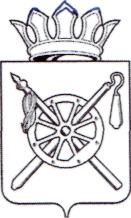 Председатель собрания депутатов – глава Каменоломненского городского поселения Октябрьского района Ростовской областипостановлениеВ целях реализации прав населения Каменоломненского городского поселения на участие в осуществлении местного самоуправления, руководствуясь статьей 28 Федерального закона от 06.10.2003 № 131-ФЗ "Об общих принципах организации местного самоуправления в Российской Федерации", во исполнение пункта 2 части 3 статьи 13 Устава муниципального образования «Каменоломненское городское поселение»,ПОСТАНОВЛЯЕТ:1. Назначить проведение публичных слушаний по Отчету об исполнении бюджета Каменоломненского городского поселения Октябрьского района за 2018 год на 03.04.2019 года в 15.00 часов в зале заседаний Администрации Каменоломненского городского поселения по адресу Ростовская область, Октябрьский район, р.п. Каменоломни, ул. Крупской 28а.2.Установить порядок проведения публичных слушаний по Отчету об исполнении бюджета за 2018 год согласно приложению 1 к настоящему постановлению.3. Службе экономики и финансов внести на рассмотрение в Собрание депутатов Каменоломненского городского поселения Отчет об исполнении бюджета Каменоломненского городского поселения Октябрьского района за 2018 год, а также результаты публичных слушаний по нему.4. Настоящее постановление вступает в силу со дня его официального опубликования.5. Контроль за выполнением постановления оставляю за собой.Председатель Собрания депутатов –глава Каменоломненского городского поселения					  С. Ю. ПшеничниковПорядокпроведения публичных слушаний по Отчету об исполнения бюджета Каменоломненского городского поселения Октябрьского районаза 2018 год1. Для обсуждения Отчета об исполнении бюджета Каменоломненского городского поселения Октябрьского района за 2018 год проводятся публичные слушания в соответствии с настоящим порядком и статьей 13 Устава муниципального образования «Каменоломненское городское поселение».	2. Формой проведения публичных слушаний определить заседание «Круглого стола».3. На публичных слушаниях председательствует Глава Каменоломненского городского поселения.	4. Для ведения протокола публичных слушаний председательствующий определяет секретаря публичных слушаний.	5. Участникам публичных слушаний обеспечивается возможность задать вопросы и высказать свое мнение по отчету об исполнении бюджета Каменоломненского городского поселения за 2018 год.	6. О результатах публичных слушаний составляется заключение, подписываемое Главой Каменоломненского городского поселения. Заключение о результатах публичных слушаний подлежит официальному опубликованию не позднее чем через 30 календарных дней со дня проведения публичных слушаний.Председатель Собрания депутатов –глава Каменоломненского городского поселения					     С. Ю. Пшеничников12.03.2019№ 13р.п. КаменоломниО назначении публичных слушаний по отчету об исполнении бюджета Каменоломненского городского поселения Октябрьского района за 2018 годПриложение к постановлениюПредседателя собрания депутатов - главыКаменоломненского городского поселенияот 12.03.2019 № 13